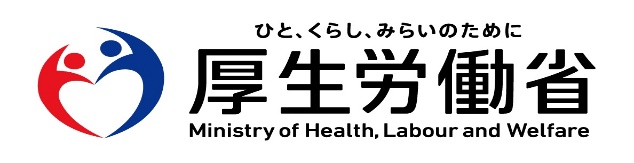 ▲▽▲▽▲▽▲▽▲▽▲▽▲▽▲▽▲▽▲▽▲▽▲▽▲▽▲▽▲▽▲▽▲▽▲▽▲▽▲福島労働局メールマガジン　令和3年6月3日発行日頃より、労働行政の運営につきまして、格別のご理解とご協力を賜り厚く御礼申し上げます。令和３年度より「福島労働局メールマガジン」として配信しています。このメールマガジンでは、当局において前月に報道発表（ホームページ掲載分含む）いたしました主なものを中心にお知らせいたします。なお、詳細につきましては、当局及び厚生労働省ホームページの該当ＵＲＬをご覧ください。▲▽▲▽▲▽▲▽▲▽▲▽▲▽▲▽▲▽▲▽▲▽▲▽▲▽▲▽▲▽▲▽▲▽▲▽▲▽▲○雇用情勢等（令和3年5月28日開催　定例報告会配布資料）　➡　雇用失業情勢(令和3年4月)　P2～31　➡　新型コロナウイルス感染症の影響を受ける労働者、事業主に対する支援措置P32～72　➡　福島労働局からのお知らせP73～85https://jsite.mhlw.go.jp/fukushima-roudoukyoku/content/contents/000882719.pdf【報道発表】○令和3年5月発表資料NEWhttps://jsite.mhlw.go.jp/fukushima-roudoukyoku/houdou_00050.html会津署管内の建設工事現場に表彰状を交付職場における熱中症予防対策の徹底について要請 来春の高卒求人の受付が県内ハローワークで始まります  令和3年4月分 最近の雇用失業情勢  令和3年度新規学卒予定者求人受理説明会  令和3年3月新規大学等卒業者の就職内定状況  爆発火災による労働災害防止の徹底を要請  えるぼし「女性活躍推進法に基づく厚生労働大臣認定」取得～認定通知書交付式を開催します「もにす認定企業」認定通知書交付式を行います  【年次有給休暇取得促進特設サイト】　〇夏季における年次有給休暇の取得についてNEWhttps://work-holiday.mhlw.go.jp/kyuuka-sokushin/トップページの下部にある以下ボタンをクリックしてください☞　労働者の方へ☞　事業主の方へ ☞　企業の取組事例 ☞　キッズウィークについて ☞　リーフレット等のダウンロードはこちら ☞　働き方・休み方改善ポータルサイト　　配信しました情報について、貴団体の機関誌、ＨＰなどに掲載いただき、広く会員企業の皆様への周知にご活用いただきたく、よろしくお願いいたします。　　また、ご活用いただきました場合には、下記の該当する番号に〇をつけていただき、このメールでご返信くださいますよう、併せてお願いいたします。１．機関誌に掲載（予定も含む）２．ＨＰに掲載（予定も含む）３．会員にちらしを配付（または同封）（予定も含む）４．その他（　　　　　　　　　　　　　　　　　　　　　　　　　　　　　　）今後も当局から様々な情報を提供させていただきますので、引き続き、広報にご協力くださいますよう、よろしくお願いいたします。次回は７月上旬に配信予定です。※※※※※※※※※※※※※※※※※※※※※※※※※※※※※※※※※※福島労働局雇用環境・均等室（担当：佐藤）　〒９６０－８０２１　福島市霞町１－４６　電話　０２４－５３６－２７７７、FAX　０２４－５３６－４６５８※※※※※※※※※※※※※※※※※※※※※※※※※※※※※※※※※※